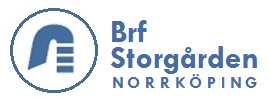                                               Nyhetsblad                                                     september 2023 Extra föreningsstämmaHSB har reviderade stadgar och vi bjuder därför in till en extra stämma för att gå igenom dem med medlemmarna. Den extra stämman blir den 16 november kl. 18.00 i vår egen samlingslokal på Östra Promenaden. Separat kallelse kommer. Information om motioner till årsstämmanVill du lämna in motioner till årsstämman som ligger i månadsskiftet januari/februari 2024 är du välkommen att mejla dem eller lämna i styrelsens postlåda senast den 31/10.TrädgårdenNågra buskar kommer att bytas ut i häckarna. Det kommer att läggas ut ny jord i delar av rabatterna och gräset kommer att gödslas. Nya entréportarUnder 2024 kommer alla entréportar att bytas ut på grund av slitage och för minskad inbrottsrisk. Mer information kommer.Målning balkongerUndersidan av de nedre balkongerna har skett. Eventuellt kommer ytterligare några att behöva åtgärdas. Risk för batteribrandMed tanke på den förödande branden på en vind i staden, orsakad av en skoter på laddning, ber vi er att inte sätta skoterbatteri på laddning en längre tid utan uppsikt.Grinden Östra PromenadenGrinden vid Östra Promenaden 51A skall hållas stängd för att få ner genomfartstrafiken på gården. Behöver du öppna den är det samma kod på hänglåset som till entrédörren. Låt oss hjälpas åt att stänga den, om något glömt att göra det.VentilationFör att få ännu bättre ventilation tipsar vi om att städa runt och i ventilationsmynningen och eventuellt dammsuga ur den.Tvättmedel borttagetTvättmedlet är borttaget vid tvättomaterna på Östra Promenaden av ekonomiska skäl.Ta hand om soporna efter festenKul att många använder samlingslokalen. Kom bara ihåg att ta med dig soporna, tack!Med vänlig hälsning,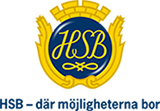 Styrelsen _______________________Föreningsexpedition och brevlåda på Östra Promenaden 51/norra gaveln Tel: 0703-75 76 04   www.hsb.se/ostra/brf/storgarden